Publicado en Valencia el 16/09/2019 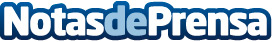 Alberto de Paz, pianista y showman, pondrá la música y el humor en los III Premios Nacionales AQUÍ TVLa Gala se celebrará el próximo 21 de septiembre en el auditorio de la localidad valenciana de Canet d’En Berenguer y se retransmitirá por streaming. A escasos días de la celebración de la gala, la organización ya cuenta con una larga lista de confirmaciones de rostros conocidos del panorama audiovisualDatos de contacto:Pere Ferrer607804911Nota de prensa publicada en: https://www.notasdeprensa.es/alberto-de-paz-pianista-y-showman-pondra-la Categorias: Comunicación Sociedad Televisión y Radio Premios http://www.notasdeprensa.es